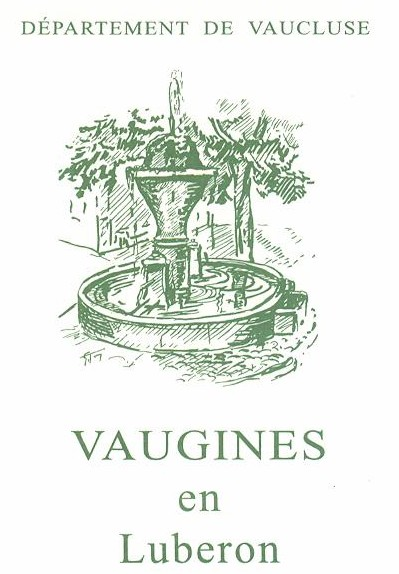 Demande de branchementau réseau d’eau potableAfin de traiter votre demande nous vous prions de bien vouloir nous retourner le présent formulaire complété, daté et signé dans les meilleurs délais accompagné des pièces justificatives obligatoires. Tout dossier incomplet ne sera pas traité.   Références cadastrales (mention obligatoire) :    		_  	_ _ _  	_ Personne à  contacter pour un rendez-vous sur place :Nom :	                    Téléphone :                            Portable :Le propriétaire - _Facturation des travauxMonsieur   	Madame 	Société Nom : - - - - - - - - - - - - - - - - - - - - - - - - - - - - - - - - - - - - - - - - - - - - - - - - - - - - - - - - - - - - - - - - - - ..Prénom  ·-- ----- -------------- ---- -- --- ---- --- ------- ---- ----------- - --- - --Société :Gérant :adresse :Tel. I   I   I    I    I    I    I   I   I   I   l courriel.      	Portable I     I   I   I   I     I   I   I   I     I    I 	.@.  	 	 	     .N• siret - - - -- - - - - - - - - - - - - - - - - - - - - - - - - - - - - - - - - - - - - - - - - - - - - - - - - - - - - - - --Contrat d'abonnement (rayer les mentions inutiles Titulaire du contrat d'abonnement à l'issue des travaux Monsieur   	Madame 	Société Nom . - - - - - - - - - - - - - - - - - - - - - - - - - - - - - - - - - - - - - - - - - - - - - - - - - - - - - - - - - - - - - - - - - - ..Prénom  ·-- ----- -------------- ---- -- --- ---- --- ------- ---- ----------- - --- - --Société:Gérant:adresse:Tel. I   I   I    I    I    I    I   I   I   I   l courriel.      	Portable I     I   I   I   I     I   I   I   I     I    I 	.@.  	 	 	     .N• siret - - - -- - - - - - - - - - - - - - - - - - - - - - - - - - - - - - - - - - - - - - - - - - - -Payeur des consommations eau et traitement des eaux usées ( à renseigner si diffèrent de l'abonné)Monsieur   	Madame 	Société Nom . - - - - - - - - - - - - - - - - - - - - - - - - - - - - - - - - - - - - - - - - - - - - - - - - - - - - - - - - - - - - - - - - - - ..Prénom  ·-- ----- -------------- ---- -- --- ---- --- ------- ---- ----------- - --- - --Société:Gérant:adresse:Pièces justificatives obligatoires à  fournir selon le cas :-RIB- Copie de la pièce d'identité (du propriétaire ou du gérant dans le cas d'une société)- Copie Kbis {commerce, SCI...)- Copie de !'attestation de propriétéFait à                                        le Signature du propriétairePour toute informationRégie Municipale de l'Eau et de I ‘Assainissement3 place de la mairie84160 VAUGINESTel.04.90.77.86.40 Fax. 04.90.77.12.51Courriel : mairie.vaugines@wanadoo.frTARIF :- Taxe de raccordement : 46 €-  forfait branchement assainissement jusqu’à 5ml : 1650,00 €- mètre linéaire supplémentaire au-delà de 5 ml : 66,00 €Les travaux seront réalisés après paiement de la taxe de raccordement et du tarif forfaitaire en mairie.A remplir par le service technique :Compteur installé le :N° 